Miracle 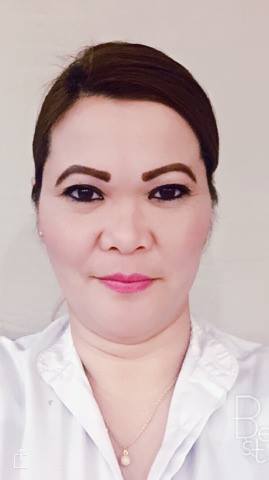 C/o-Contact #: +971-503718643Miracle.345026@2freemail.com Seeking new challenges and oppurtunities that leverage may strongly developed and cross-transferrable skills and knowledge CEDAR TREE FZCO.Waitress/ Barista		October 13, 2014-December 17,2017DubaiBoulevard Zone CafeWaitress/BaristaMay 26, 2013- October 12, 2013Greet the customers coming and leaving the shopServe and assist customer’s ordersAnswering phone calls and taking ordersIn-charge of cashiering workResponsible for creating the product tag and marketing adsEncoding orders of customers and other transactions for all the branchesAbu Dhabi National Hotels-Compass LLC (AL-Ain)Housekeeping StaffJuly 12, 2010- September 21, 2011Junior SupervisorSeptember 22, 2011- May 25, 2013Lead the staff for proper safe work procedure.Conducting toolbox training everydayCreating a sense of personal responsibility for safety and in the unit thereby reducing the risk on incidents in the workplaceReporting any accidents or incident to my superior which may occur in the unit.Checking that all facilities associated with equipments operators is maintained to the highest  standardMaintaining the proper handling of chemical in accordance of the MSDS and necessary PPE is being implemented by all staff.Monitoring the supplies needed in the unit.Rural Health Unit 1 ( Dinalupihan, Bataan)		Health Aide/Receptionist		July 1, 2006- July 2010Gives immediate nursing care assistanceParticipate with patients education, socialization for optimum healthGiving different vaccinationTake patient’s blood pressures, temperature, pulse rate and respiratoryPrepare patients for examinations and surgery procedures with specific explanation to the patientAssist patients in food handling and activities of daily livesTake clients records for fillingAnswer phone callConducts health education among elderly groups as to maintain hygiene and nutrition.SM Megamall PampangaCashier/SalesJune 8, 2004- June 30, 2006Exceed guests’ expectation by actively listening to their needs in order to provide amazing service in a timely manner at the point of sale.Maintains a clean POS area and assists with sorting merchandise, when not serving a guest, in order to return the product to the floor as quickly as possible.Has a high awareness regarding the length of purchase lines and immediately notifies the Register Complex Supervisor of a need to open additional registers.Sorts hangers and hard tags after each purchase.Tertiary:		Bataan Colleges			Balanga Bataan				Midwifery			A.Y. 1998			Board PasserStrong communication skillsGood interpersonal skillsHigh performance in teamworkEnthusiastic, hard worker and self motivatedAbility to handle staffAge:				40	Birthday:			September 7, 1975Nationality:			FilipinoCAREER OBJECTIVES:EMPLOYMENT HISTORYEDUCATIONAL BACKGROUNDSPECIAL SKILLSPERSONAL PROFILE